Периодическое  печатное издание нормативных правовых актов Усть-Ярульского сельсовета, утвержденное решением сессии депутатов Усть-Ярульского  сельского Совета   Ирбейского района от  20.12.2005 г. за № 25Газета распространяется бесплатно.15.07.2022 № 13 (2022) 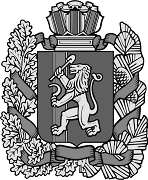 КРАСНОЯРСКИЙ КРАЙУСТЬ-ЯРУЛЬСКИЙ СЕЛЬСОВЕТ ИРБЕЙСКОГО РАЙОНАУСТЬ-ЯРУЛЬСКИЙ СЕЛЬСКИЙ СОВЕТ ДЕПУТАТОВ  РЕШЕНИЕ01.07.2022 г.                                                                                       № 93/1 с.Усть-ЯрульО внесении изменений в Решение Усть-Ярульского сельсовета Ирбейского района № 78 от 17.10.2013 г. «О создании муниципального дорожного фонда Усть-Ярульского сельсовета Ирбейского района Красноярского края»В соответствии со статьей  179.4  Бюджетного  кодекса  Российской Федерации, Федеральным законом от 06.10.2003 № 131-ФЗ «Об общих принципах организации местного самоуправления в Российской Федерации», Федеральным законом от 08.11.2007 № 257-ФЗ «Об автомобильных  дорогах и о дорожной деятельности в Российской Федерации и о внесении изменений в отдельные законодательные акты Российской Федерации», на основании     статьи  7 Устава Усть-Ярульского сельсовета, Усть-Ярульский сельский Совет депутатовРЕШИЛ:1. Внести следующие изменения и дополнения в  Порядок формирования и использования бюджетных ассигнований муниципального дорожного фонда Усть-Ярульского сельсовета:- Пункт 3 дополнить подпунктом 16 следующего содержания:16) денежных средств, поступающих в местный бюджет, от уплаты единого сельскохозяйственного налога.2. Контроль за исполнением настоящего Решения оставляю за собой.3. Решение вступает в силу после официального опубликования в газете «Усть-Ярульский вестник».Председатель Усть-Ярульского сельского Совета депутатов                                 _____________      Е.В. ВиншуГлава Усть-Ярульского сельсовета            _______________   М.Д. ДезиндорфКРАСНОЯРСКИЙ КРАЙУСТЬ-ЯРУЛЬСКИЙ СЕЛЬСОВЕТ ИРБЕЙСКОГО РАЙОНАУСТЬ-ЯРУЛЬСКИЙ СЕЛЬСКИЙ СОВЕТ ДЕПУТАТОВ РЕШЕНИЕ    «О внесении изменений и дополнений в Решение № 70 от 27.12.2021 года «О сельском  бюджете на 2022 год и плановый период 2023-2024 годов»  1. Внести изменения в п.1.1. пп:1.1.1;1.1.2;1.1.3и читать их в новой редакции:1.1.1 Утвердить  общий объем доходов сельского бюджета в сумме  6 828 611,62  рублей;1.1.2 Утвердить общий объем расходов сельского бюджета в сумме 6 905 702,25 рубля;1.1.3 Дефицит сельского бюджета в сумме 77 090,63 рублей.2. Внести изменения в приложения 1,2,3,4,5 и читать их в новой редакции к настоящему решению.3.  Настоящее решение подлежит официальному опубликованию в местном издании «Усть-Ярульский вестник» и вступает в силу с момента опубликования.Глава сельсовета                                                           М.Д. Дезиндорф         Председатель Усть-Ярульского сельского Совета депутатов                                       Е.В. ВиншуО  внесении изменений в постановление № 43-пг от 26.11.2013г. «Об утверждении муниципальной программы  Усть-Ярульского сельсовета Ирбейского района Красноярского края «Содействие развитию муниципального образования Усть-Ярульский сельсовет».В соответствии со статьей 179 Бюджетного кодекса Российской Федерации, статьей 103 Устава Красноярского края, постановлением администрации Усть-Ярульского сельсовета от  09.08.2013 № 27-пг «Об утверждении Порядка принятия решений о разработке муниципальных программ Усть-Ярульского сельсовета, их формирования и реализации» ПОСТАНОВЛЯЮ:1.Утвердить муниципальную программу «Содействие развитию муниципального образования Усть-Ярульский сельсовет» согласно   измененному приложению.2. Контроль за выполнением постановления оставляю за собой.3. Опубликовать постановление в периодическом печатном издании «Ярульский вестник»  и на «Официальном интернет-портале» (www.zakon.krskstate.ru).4. Постановление вступает в силу с момента опубликования.Глава сельсовета                                                                           М.Д. ДезиндорфПриложение к     Постановлению                                                                                         Усть-Ярульского сельсоветаот 06.07.2022г .    № 30-пг  Муниципальная программа Усть-Ярульского сельсовета «Содействие развитию муниципального образования Усть-Ярульский сельсовет» Паспорт муниципальной программыХарактеристика текущего состояния соответствующей сферы 
с указанием основных показателей социально-экономического развития Усть-Ярульского сельсовета и анализ социальных, финансово-экономических и прочих рисков реализации ПрограммыМестное самоуправление представляет собой один из важнейших институтов гражданского общества. В соответствии со статьей 
130 Конституции Российской Федерации местное самоуправление обеспечивает самостоятельное решение населением вопросов местного значения, владение, пользование и распоряжение муниципальной собственностью. Федеральным законом от 06.10.2003 № 131-ФЗ «Об общих принципах организации местного самоуправления в Российской Федерации» закреплены вопросы местного значения, реализация которых относится к компетенции органов местного самоуправления муниципальных районов, городских округов, городских и сельских поселений. Большая часть вопросов местного значения направлена на обеспечение населения необходимыми социальными услугами и формирование комфортной среды обитания человека.Для реализации возложенных полномочий органами местного самоуправления по вопросам местного значения муниципальных образований Бюджетным кодексом Российской Федерации определен перечень налоговых 
и неналоговых доходов, зачисляемых в бюджеты муниципальных образований, а также предусмотрен механизм оказания финансовой помощи из бюджета муниципального района в целях выравнивания уровня бюджетной обеспеченности муниципальных образований.В настоящее время администрация Усть-Ярульского сельсовета при реализации полномочий по решению вопросов местного значения столкнулась с рядом проблем, среди которых наиболее актуальными являются:1) высокий уровень изношенности муниципального имущества;2) ненадлежащее состояние объектов благоустройства, уличного освещения;3) высокая доля муниципальных дорог и сооружений на них, находящихся в аварийном состоянии;4) несоответствие муниципальных учреждений современным санитарно-эпидемиологическим и противопожарным требованиям.В условиях ограниченности финансовых ресурсов администрация Усть-Ярульского сельсовета вынуждена заниматься решением текущих задач, откладывая на перспективу улучшение материально-технического состояния муниципального имущества, проведение работ по благоустройству, строительство и ремонт дорог местного значения.   В настоящее время перед администрацией Усть-Ярульского сельсовета стоит задача обеспечения устойчивого развития и совершенствования местного самоуправления, направленного на эффективное решение вопросов местного значения, оказание помощи населению в осуществлении собственных инициатив по вопросам местного значения. Развитие муниципального образования может быть эффективным только в том случае, если имеется заинтересованность населения в общественно-значимых вопросах, их решении.Программа призвана обеспечить комфортные условия  жизнедеятельности в поселениях Усть-Ярульского сельсовета и эффективную реализацию органами местного самоуправления полномочий, закрепленных за муниципальным образованием.Невыполнение целевых показателей и показателей результативности Программы в полном объеме может быть обусловлено следующими рисками:Преодоление финансовых рисков возможно при условии достаточного 
и своевременного финансирования мероприятий из сельского бюджета, а так же путем перераспределения финансовых ресурсов сельского бюджета.В целях управления указанными рисками в процессе реализации Программы предусматривается:осуществление контроля исполнения мероприятий подпрограмм Программы;контроль достижения конечных результатов и эффективного использования финансовых средств Программы.Приоритеты и цели социально-экономического развития 
в соответствующей сфере, описание основных целей и задач Программы, прогноз развития соответствующей сферыЦелью Программы является содействие повышению комфортности условий жизнедеятельности в поселениях Усть-Ярульского сельсовета и эффективной реализации органами местного самоуправления полномочий, закрепленных за муниципальным образованием.Для достижения поставленной цели необходимо решение следующих задач:содействие вовлечению жителей в благоустройство населенных пунктов сельсовета;	содействие повышению уровня транспортно-эксплуатационного состояния автомобильных дорог местного значения сельских поселений;развитие и совершенствование инфраструктуры физической культуры и спорта, проведение и участие в организации официальных физкультурных и спортивных мероприятий;	снижение рисков противопожарных ситуаций, повышение защищенности населения и территорий Усть-Ярульского сельсовета от пожаров;	содействие повышению уровня систем коммунальной инфраструктуры.Оценить достижение цели и задач Программы позволят целевые показатели. Механизм реализации мероприятий Программы Решение задач Программы достигается реализацией подпрограмм и отдельного мероприятия Программы.Организационные, экономические и правовые механизмы, необходимые для эффективной реализации мероприятий подпрограмм; критерии выбора получателей муниципальных услуг представлены в подпрограммах Программы. Отдельное мероприятие Программы направлено на решение задачи содействия занятости населения. Выполнение отдельного мероприятия Программы  осуществляется путем софинансирования  мероприятий по занятости населения, проводимых районным центром занятости населения. Главным распорядителем бюджетных средств на реализацию отдельного мероприятия Программы является администрация Усть-Ярульского сельсовета Ирбейского района.Прогноз конечных результатов Программы, характеризующих целевое состояние (изменение состояния) уровня и качества жизни населения, социальной сферы, экономики, степени реализации других общественно значимых интересов и потребностей в соответствующей сфере на территории                               Усть-Ярульского сельсоветаПланируется, что ежегодно: Доля граждан, привлеченных к работам по благоустройству, от общего числа граждан, проживающих в муниципальном образовании, составит 30% ежегодно.Количество благополучателей услуг в поселении, в которых созданы безопасные и комфортные условия функционирования, составит 152 человека ежегодно.уровень удовлетворенности получателей качеством предоставления муниципальных услуг прогнозируется в размере 55% из числа опрошенных ежегодно;Перечень целевых показателей и показателей результативности Программы с расшифровкой плановых значений по годам ее реализации представлены в приложении № 1 к Программе. Перечень подпрограмм с указанием сроков их реализации 
и ожидаемых результатовДля достижения цели и задач Программы, направленных на содействие развитию муниципального образования Усть-Ярульский  сельсовет в Программу включены 5 подпрограмм: Подпрограмма 1 «Поддержка муниципальных проектов и мероприятий по благоустройству территорий»;Подпрограмма 2 «Содействие развитию и модернизации улично-дорожной сети муниципального образования»; Подпрограмма 3 «Развитие массовой физической культуры и спорта»;Подпрограмма 4 «Обеспечение первичных мер противопожарной безопасности в границах населенных пунктов поселения  Усть-Ярульский сельсовет»;Подпрограмма 5 «Модернизация, реконструкция и капитальный ремонт объектов коммунальной инфраструктуры муниципального образования Усть-Ярульский сельсовет».Кроме того, в рамках Программы планируется отдельное мероприятие по содействию занятости населения.Срок реализации программных мероприятий: 2014-2024 годы.Реализация мероприятий подпрограмм позволит достичь 
следующих результатов:по подпрограмме 1 «Поддержка муниципальных проектов и мероприятий по благоустройству территорий»:создание благоприятных, комфортных условий для проживания и отдыха населения;улучшение санитарно-экологической обстановки, внешнего 
и архитектурного облика населенных пунктов;привлечение населения к общественным работам;Реализация программных мероприятий позволит достичь следующих результатов:Освещённая часть улиц и проездов сохранится  на уровне 35% к общей протяженности улиц;Обеспечить расчистку несанкционированных свалок;по подпрограмме 2 «Содействие развитию и модернизации улично-дорожной сети муниципального образования»:	обеспечить проведение мероприятий, направленных на сохранение 
 существующей сети автомобильных дорог общего пользования местного значения;снизить влияние дорожных условий на безопасность дорожного движения;повысить качество выполняемых дорожных работ.по подпрограмме 3 «Развитие массовой физической культуры и спорта»	- вовлечь в регулярные занятия физической культурой и спортом население Усть-Ярульского сельсовета, улучшить здоровье и качество жизни;- физическая культура и спорт станут составной частью здорового образа жизни населения;- укрепить материальную базу и инфраструктуру для занятий физической культурой и спортом.по подпрограмме 4 «Обеспечение первичных мер противопожарной безопасности в границах населенных пунктов поселения  Усть-Ярульский сельсовет»:пожарную охрану населенных пунктов сельсовета и осуществление тушения пожаров;хранение и поддержание в состоянии постоянной готовности средств противопожарной защиты.5) по подпрограмме 5 «Модернизация, реконструкция и капитальный ремонт объектов коммунальной инфраструктуры муниципального образования Усть-Ярульский сельсовет»-модернизация и обновление коммунальной инфраструктуры,- установка систем по очистке питьевой воды на водонапорные башни,- улучшение экологического состояния окружающей среды,- развитие инженерных коммуникаций.Информация о распределении планируемых расходов 
по отдельным мероприятиям, подпрограммам ПрограммыИнформация о распределении планируемых расходов  на  2022-2024 г.по подпрограммам и мероприятиям подпрограмм, отдельному мероприятию Программы с указанием главного распорядителя средств сельского бюджета представлена в приложении № 2 к Программе.Информация о ресурсном обеспечении и прогнозной оценке расходов 
на реализацию целей Программы Объем финансирования Программы составит 21766,8 тыс. рублей, в том числе по годам:в 2014 году – 768,2 тыс. рублей;в 2015 году – 799,2 тыс. рублей;в 2016 году – 2288,9 тыс. рублей;в 2017 году – 1365,7 тыс. рублей;в 2018 году – 1386,0 тыс. рублей;в 2019 году – 5876,6 тыс. рублей;в 2020 году – 1603,4 тыс. рублей;в 2021 году – 3057,8 тыс. рублей;в 2022 году – 1859,6 тыс. рублейв 2023 году – 1377,3 тыс. рублейв 2024 году – 1384,1 тыс. рублейУказанный объем финансовых ресурсов на 2022 – 2024 годы определен 
на основе параметров сельского бюджета на 2021 год и плановый период 
2022 – 2023 годов.Глава сельсовета					                     М.Д. ДезиндорфПриложение № 1 к паспорту муниципальной программы Усть-Ярульского сельсовета«Содействие развитию муниципального образования Усть-Ярульский сельсоветЦели, целевые показатели, задачи, показатели результативности Глава сельсовета												М.Д. ДезиндорфО внесении изменений и дополнений в постановление администрации Усть-Ярульского от 26.12.2016 № 73-пг «Об утверждении Положения о межведомственной комиссии по вопросам признания помещения жилым помещением, жилого помещения пригодным (непригодным) для проживания граждан, многоквартирного дома аварийным и подлежащим сносу или реконструкции»В соответствии с Жилищным кодексом Российской Федерации, Федеральным законом от 30.12.2021 № 476-ФЗ  «О внесении изменений в отдельные законодательные акты Российской Федерации», постановлением Правительства Российской Федерации от 28.01.2006 № 47 «Об утверждении положения о признании помещения жилым помещением, жилого помещения непригодным для проживания и многоквартирного дома аварийным и подлежащим сносу или реконструкции, садового дома жилым домом и жилого дома садовым домом», Федеральным законом от 06.10.2003 № 131-ФЗ «Об общих принципах организации местного самоуправления в Российской Федерации, Уставом Усть-Ярульского сельсовета, ПОСТАНОВЛЯЮ:Внести изменения в постановление администрации Усть-Ярульского сельсовета от  26.12.2016 № 73-пг ««Об утверждении Положения о межведомственной комиссии по вопросам признания помещения жилым помещением, жилого помещения пригодным (непригодным) для проживания граждан, многоквартирного дома аварийным и подлежащим сносу или реконструкции»  следующего содержания:       1.1. Пункт 1 Положения добавить абзацами 1.1. и 1.2. следующего содержания:- «Домом блокированной застройки признаётся жилой дом, соответствующий признакам, установленным в пункте 40 статьи 1 Градостроительного кодекса Российской Федерации.»- «Многоквартирным домом признаётся здание, соответствующее признакам, установленным частью 6 статьи 15 Жилищного кодекса Российской Федерации.»2.  Контроль за исполнением настоящего Постановления оставляю за собой.3. Постановление вступает в силу со дня его подписания и подлежит   официальному опубликованию в периодическом печатном издании «Усть-Ярульский вестник» Глава сельсовета                                                                  М.Д. Дезиндорф             06.07.2022 г.с. Усть-Яруль№ 94Приложение 1Приложение 1к  решению Усть-Ярульского  к  решению Усть-Ярульского  сельского Совета  депутатовсельского Совета  депутатовот   06.07.2022г.          № 94от   06.07.2022г.          № 94Источники внутреннего финансирования дефицита  бюджета поселения в 2022  году и плановом периоде 2023-2024 годах Источники внутреннего финансирования дефицита  бюджета поселения в 2022  году и плановом периоде 2023-2024 годах Источники внутреннего финансирования дефицита  бюджета поселения в 2022  году и плановом периоде 2023-2024 годах Источники внутреннего финансирования дефицита  бюджета поселения в 2022  году и плановом периоде 2023-2024 годах Источники внутреннего финансирования дефицита  бюджета поселения в 2022  году и плановом периоде 2023-2024 годах Источники внутреннего финансирования дефицита  бюджета поселения в 2022  году и плановом периоде 2023-2024 годах (тыс.рублей)№ строкиКодНаименование кода группы, подгруппы, статьи, вида источника финансирования дефицита бюджета, кода классификации операций сектора государственного управления, относящихся к источникам финансирования дефицитов бюджетов Российской Федерации 2022 год2023 год2024 год123451840 01 05 00 00 00 0000 000Изменение остатков средств на счетах по учету средств бюджета77090,6310000,0010000,002000 01 05 00 00 00 0000 500Увеличение остатков средств бюджетов-6828611,62-6037126,00-5948382,003000 01 05 02 00 00 0000 500Увеличение прочих остатков средств бюджетов-6828611,62-6037126,00-5948382,004000 01 05 02 01 00 0000 510Увеличение прочих остатков денежных средств бюджетов-6828611,62-6037126,00-5948382,005840 01 05 02 01 10 0000 510Увеличение прочих остатков денежных средств бюджетов поселений-6828611,62-6037126,00-5948382,006000 01 05 00 00 00 0000 600Уменьшение остатков средств бюджетов6905702,256047126,005958382,007000 01 05 02 00 00 0000 600Уменьшение прочих остатков средств бюджетов6905702,256047126,005958382,008000 01 05 02 01 00 0000 610Уменьшение прочих остатков денежных средств бюджетов6905702,256047126,005958382,009840 01 05 02 01 10 0000 610Уменьшение прочих остатков денежных средств бюджетов муниципальных районов 6905702,256047126,005958382,00ВсегоВсегоВсегоПриложение 2к решению Усть-Ярульского к решению Усть-Ярульского к решению Усть-Ярульского сельского Совета депутатов  сельского Совета депутатов  сельского Совета депутатов  от  06.07.2022г.                  № 94от  06.07.2022г.                  № 94от  06.07.2022г.                  № 94Доходы  бюджета сельского поселения Усть-Ярульского сельсовета на 2022 год и плановый период 2023-2024 годов             Доходы  бюджета сельского поселения Усть-Ярульского сельсовета на 2022 год и плановый период 2023-2024 годов             Доходы  бюджета сельского поселения Усть-Ярульского сельсовета на 2022 год и плановый период 2023-2024 годов             Доходы  бюджета сельского поселения Усть-Ярульского сельсовета на 2022 год и плановый период 2023-2024 годов             Доходы  бюджета сельского поселения Усть-Ярульского сельсовета на 2022 год и плановый период 2023-2024 годов             Доходы  бюджета сельского поселения Усть-Ярульского сельсовета на 2022 год и плановый период 2023-2024 годов             Доходы  бюджета сельского поселения Усть-Ярульского сельсовета на 2022 год и плановый период 2023-2024 годов             Доходы  бюджета сельского поселения Усть-Ярульского сельсовета на 2022 год и плановый период 2023-2024 годов             Доходы  бюджета сельского поселения Усть-Ярульского сельсовета на 2022 год и плановый период 2023-2024 годов             Доходы  бюджета сельского поселения Усть-Ярульского сельсовета на 2022 год и плановый период 2023-2024 годов             Доходы  бюджета сельского поселения Усть-Ярульского сельсовета на 2022 год и плановый период 2023-2024 годов             Доходы  бюджета сельского поселения Усть-Ярульского сельсовета на 2022 год и плановый период 2023-2024 годов             Доходы  бюджета сельского поселения Усть-Ярульского сельсовета на 2022 год и плановый период 2023-2024 годов             № строкиКод бюджетной классификацииКод бюджетной классификацииКод бюджетной классификацииКод бюджетной классификацииКод бюджетной классификацииКод бюджетной классификацииКод бюджетной классификацииКод бюджетной классификацииНаименование групп, подгрупп, статей, подстатей, 
элементов, подвидов доходов, 
кодов классификации операций сектора государственного управления, 
относящихся к доходам бюджетовДоходы 
сельского 
бюджета
2022 годаДоходы 
сельского
бюджета 
2023 годаДоходы 
сельского 
бюджета 
2024 года№ строкикод главного администраторакод группыкод подгруппыкод статьикод подстатьикод элементакод подвида доходовкод классификации операций сектора государственного управления, относящихся к доходам бюджетовНаименование групп, подгрупп, статей, подстатей, 
элементов, подвидов доходов, 
кодов классификации операций сектора государственного управления, 
относящихся к доходам бюджетовДоходы 
сельского 
бюджета
2022 годаДоходы 
сельского
бюджета 
2023 годаДоходы 
сельского 
бюджета 
2024 года123456789101112100010000000000000000НАЛОГОВЫЕ И НЕНАЛОГОВЫЕ ДОХОДЫ1056056,001087131,001109860,00218210100000000000000НАЛОГИ НА ПРИБЫЛЬ, ДОХОДЫ93844,0099499,00106528,00318210102000010000110Налог на доходы физических лиц93844,0099499,00106528,00418210102010011000110Налог на доходы физических лиц с доходов,источником которых является налоговый агент, за исключением доходов, в отношении которых исчисление и уплата налога осуществляется в соответствии со статьями 227, 227/1  и 228 Налогового кодекса РФ93604,00099259,000106288,000518210102020011000110Налог на доходы физических лиц с доходов,полученных от осуществления деятельности физическими лицами,зарегистрированными в качестве индивидуальных предпринимателей, нотариусов,занимающихся частной практикой,адвокатов,учредивших адвокатские кабинеты и других лиц,занимающихся часной практикой в соответствии со статьей 227 Налогового кодекса Российской Федерации200,000200,000200,000618210102030011000110Налог на доходы физических лиц с доходов,полученных физическими лицами в соответствии со статьей 228 Налогового кодекса Российской Федерации40,00040,00040,000710010300000000000000НАЛОГИ НА ТОВАРЫ (РАБОТЫ, УСЛУГИ), РЕАЛИЗУЕМЫЕ НА ТЕРРИТОРИИ РОССИЙСКОЙ ФЕДЕРАЦИИ243500,00249200,00256000,00810010302000010000110Акцизы по подакцизным товарам (продукции), производимым на территории Российской Федерации243500,00249200,00256000,00910010302230010000110Доходы от уплаты акцизов на дизельное топливо, подлежащие распределению между бюджетами субъектов Российской Федерации и местными бюджетами с учетом установленных дифференцированных нормативов отчислений в местные бюджеты110100,00111500,00112700,001010010302231010000110Доходы от уплаты акцизов на дизельное топливо, подлежащие распределению между бюджетами субъектов Российской Федерации и местными бюджетами с учетом установленных дифференцированных нормативов отчислений в местные бюджеты ( по нормативам, установленным Федеральным законом о федеральном бюджете в целях формирования дорожных фондов субъектов Российской Федерации)110100,00111500,00112700,001110010302240010000110Доходы от уплаты акцизов на моторные масла для дизельных и (или) карбюраторных (инжекторных) двигателей, подлежащие распределению между бюджетами субъектов Российской Федерации и местными бюджетами с учетом установленных дифференцированных нормативов отчислений в местные бюджеты600,00600,00700,001210010302241010000110Доходы от уплаты акцизов на моторные масла для дизельных и (или) карбюраторных (инжекторных) двигателей, подлежащие распределению между бюджетами субъектов Российской Федерации и местными бюджетами с учетом установленных дифференцированных нормативов отчислений в местные бюджеты ( по нормативам, установленным Федеральным законом о федеральном бюджете в целях формирования дорожных фондов субъектов Российской Федерации)600,00600,00700,001310010302250010000110Доходы от уплаты акцизов на автомобильный бензин, подлежащие распределению между бюджетами субъектов Российской Федерации и местными бюджетами с учетом установленных дифференцированных нормативов отчислений в местные бюджеты146600,00150900,00157100,001410010302251010000110Доходы от уплаты акцизов на автомобильный бензин, подлежащие распределению между бюджетами субъектов Российской Федерации и местными бюджетами с учетом установленных дифференцированных нормативов отчислений в местные бюджеты ( по нормативам, установленным Федеральным законом о федеральном бюджете в целях формирования дорожных фондов субъектов Российской Федерации)146600,00150900,00157100,001510010302261010000110Доходы от уплаты акцизов на прямогонный бензин, подлежащие распределению между бюджетами субъектов Российской Федерации и местными бюджетами с учетом установленных дифференцированных нормативов отчислений в местные бюджеты-13800,00-13800,00-14500,001610010302261010000110Доходы от уплаты акцизов на прямогонный бензин, подлежащие распределению между бюджетами субъектов Российской Федерации и местными бюджетами с учетом установленных дифференцированных нормативов отчислений в местные бюджеты ( по нормативам, установленным Федеральным законом о федеральном бюджете в целях формирования дорожных фондов субъектов Российской Федерации)-13800,00-13800,00-14500,001718210500000000000000НАЛОГИ НА СОВОКУПНЫЙ ДОХОД156022,00160022,00162022,001818210503000000000110Единый сельскохозяйственный налог156022,00160022,00162022,001918210503010011000110Единый сельскохозяйственный налог156022,00160022,00162022,002018210600000000000000НАЛОГИ НА ИМУЩЕСТВО482390,00498110,00505010,0021182106  01000000000110Налог на имущество физических лиц89081,0092021,0093981,0022182106  01030101000110Налог на имущество физических лиц, взимаемый по ставкам, применяемым к объектам налогообложения, расположенным в границах сельских поселений89081,0092021,0093981,002318210606000000000110Земельный налог393309,00406089,00411029,002418210606030000000110Земельный налог с организаций100000,00102000,00104000,002518210606033101000110Земельный налог с организаций, обладающих земельным участком, расположенным в границах сельских поселений100000,00102000,00104000,002618210606040000000110Земельный налог с физических лиц293309,00304089,00307029,002718210606043101000110Земельный налог с физических лиц, обладающих земельным участком, расположенным в границах сельских поселений293309,00304089,00307029,002884010800000000000000ГОСУДАРСТВЕННАЯ ПОШЛИНА4000,004000,004000,002984010804000000000000Сумма платежа государственной пошлины за совершение нотариальных действий (за исключением действий, совершаемых консульскими учреждениями Российской Федерации)4000,004000,004000,003084010804020011000110Сумма платежа государственной пошлины за совершение нотариальных действий должностными лицами органов местного самоуправления, уполномоченными в соответствии с законодательными актами Российской Федерации на совершение нотариальных действий4000,004000,004000,003184011100000000000000ДОХОДЫ ОТ ИСПОЛЬЗОВАНИЯ ИМУЩЕСТВА, НАХОДЯЩЕГОСЯ В ГОСУДАРСТВЕННОЙ И МУНИЦИПАЛЬНОЙ СОБСТВЕННОСТИ54100,0054100,0054100,00328401110500000000120Доходы от сдачи в аренду имущества, находящегося в оперативном управлении органов  управления сельских поселений и созданных ими учреждений ( за исключением имущества муниципальных бюджетных и автономных учреждений)48600,0048600,0048600,003384011105035100000120Доходы от сдачи в аренду имущества, находящегося в оперативном управлении органов  управления сельских поселений и созданных ими учреждений ( за исключением имущества муниципальных бюджетных и автономных учреждений)48600,0048600,0048600,003484011109000000000120Прочие поступления от использования имущества, находящегося в собственности поселений (за исключением имущества муниципальных бюджетных и автономных учреждений, а также имущества муниципальных унитарных предприятий, в том числе казенных)5500,005500,005500,003584011109045100000120Прочие поступления от использования имущества, находящегося в собственности поселений (за исключением имущества муниципальных бюджетных и автономных учреждений, а также имущества муниципальных унитарных предприятий, в том числе казенных)5500,005500,005500,003684011700000000000000ПРОЧИЕ НЕНАЛОГОВЫЕ ДОХОДЫ22200,0022200,0022200,003784011714000000000150Средства самообложения граждан22200,0022200,0022200,003884011714030100000150Средства самообложения граждан, зачисляемые в бюджеты сельских поселений22200,0022200,0022200,003984020000000000000000БЕЗВОЗМЕЗДНЫЕ ПОСТУПЛЕНИЯ 5772555,624949995,004838522,004084020210000000000150Дотации бюджетам бюджетной системы Российской Федерации2047780,001723040,001723040,004184020216001100001150Дотация бюджетам сельских поселений на выравнивание бюджетной обеспеченности  из бюджетов муниципальных районов за счет средств районного бюджета433600,00431700,00431700,004284020216001100002150Дотация бюджетам сельских поселений на выравнивание бюджетной обеспеченности  из бюджетов муниципальных районов за счет средств краевого бюджета1614180,001291340,001291340,004384020220000000000150Субсидии бюджетам бюджетной системы Российской Федерации0,000,000,004484020230000000000150Субвенции бюджетам  субъектов Российской Федерации  и муниципальных образований109473,00117273,005800,004584020235118100000150Субвенции бюджетам сельских поселений на осуществление государственных полномочий по первичному воинскому учету на территориях, где отсутствуют военные комиссариаты103485,00111473,000,004684020230024107514150Субвенции бюджетам сельских поселений на выполнение передаваемых полномочий субъектов Российской Федерации обеспечение деятельности административных комиссий5988,005800,005800,004784020240000000000150Иные межбюджетные трансферты3615302,623109682,003109682,004884020249999100001150Прочие межбюджетные трансферты сельским поселениям на сбалансированность бюджетов3247220,002924120,002924120,004984020249999107508150Иной межбюджетный трансферт на содержание автомобильных дорог94962,0094962,0094962,005084020249999107508150Иные межбюджетные трансферты бюджетам сельских поселений на содержание автомобильных дорог общего пользования местного значения за счет средств дорожного фонда Красноярского края83842,620,000,005184020249999107388150Иные межбюджетные трансферты бюджетам муниципальных районов на поддержку самообложения граждан в городских и сельских поселений87630,000,000,005284020249999107745150Иные межбюджетные трансферты бюджетам муниципальных образований за содействие развития налогового потенциала11048,000,000,005384020249999107514150Иные межбюджетные трансферты бюджетам сельским поселениям на обеспечение первичных мер пожарной безопасности90600,0090600,0090600,006 828 611,626 037 126,005 948 382,00Приложение 3к   решению Усть-Ярульскогок   решению Усть-Ярульскогосельского Совета депутатовсельского Совета депутатовот   06.07.2022г.          № 94от   06.07.2022г.          № 94Распределение расходов бюджета сельского поселения Усть-Ярульского сельсовета по разделам и подразделам бюджетной классификации расходов бюджетов Российской Федерации на 2022 год и плановый период 2023-2024 годов Распределение расходов бюджета сельского поселения Усть-Ярульского сельсовета по разделам и подразделам бюджетной классификации расходов бюджетов Российской Федерации на 2022 год и плановый период 2023-2024 годов Распределение расходов бюджета сельского поселения Усть-Ярульского сельсовета по разделам и подразделам бюджетной классификации расходов бюджетов Российской Федерации на 2022 год и плановый период 2023-2024 годов Распределение расходов бюджета сельского поселения Усть-Ярульского сельсовета по разделам и подразделам бюджетной классификации расходов бюджетов Российской Федерации на 2022 год и плановый период 2023-2024 годов Распределение расходов бюджета сельского поселения Усть-Ярульского сельсовета по разделам и подразделам бюджетной классификации расходов бюджетов Российской Федерации на 2022 год и плановый период 2023-2024 годов Распределение расходов бюджета сельского поселения Усть-Ярульского сельсовета по разделам и подразделам бюджетной классификации расходов бюджетов Российской Федерации на 2022 год и плановый период 2023-2024 годов (руб.)№ строкиНаименование показателя бюджетной классификацииРаздел-подразделСумма на  2022 годСумма на 2023 годСумма на 2024 год1123451Общегосударственные вопросы01004 795 616,914 265 617,004 134 678,002Функционирование высшего должностного лица субъекта Российской Федерации и муниципального образования0102940 039,83940 039,83940 039,833Функционирование Правительства Российской Федерации, высших исполнительных органов государственной власти субъектов Российской Федерации, местных администраций01043 718 421,083 219 609,173 088 670,174Обеспечение деятельности финансовых, налоговых и таможенных органов  и органов финансового (финансово-бюджетного) надзора0106129 168,0098 168,0098 168,005Обеспечение проведения выборов и референдумов01070,000,000,006Резервные фонды01112 000,002 000,002 000,007Другие общегосударственные вопросы01135 988,005 800,005 800,008Национальная оборона0200103 485,00111 473,000,009Мобилизационная  и вневойсковая подготовка0203103 485,00111 473,000,0010Национальная безопасность и правоохранительная деятельность0300493 595,78450 142,00450 142,0011Защита населения и территории от чрезвычайных ситуаций природного и техногенного характера, пожарная безопасность0310493 595,78450 142,00450 142,0012Национальная экономика0400749 566,56344 162,00350 962,0013Дорожное хозяйство (дорожные фонды)0409749 566,56344 162,00350 962,0014Жилищно-коммунальное хозяйство0500606 438,00573 000,00573 000,0015Благоустройство0503606 438,00573 000,00573 000,0016Социальная политика1000147 000,00147 000,00147 000,0017Пенсионное обеспечение1001147 000,00147 000,00147 000,0018Физическая культура и спорт110010 000,0010 000,0010 000,0019Другие вопросы в области физической культуры и спорта 110510 000,0010 000,0010 000,0020ИТОГО :ИТОГО :6 905 702,255 901 394,005 665 782,0021Условно-утверждённые расходы0,00145 732,00292 600,00226 905 702,256 047 126,005 958 382,00Приложение 4к   решению Усть-Ярульскогок   решению Усть-Ярульскогосельского Совета депутатовсельского Совета депутатовот 06.07.2022г.№ 94Ведомственная структура бюджета сельского поселения  Усть-Ярульского сельсовета Ведомственная структура бюджета сельского поселения  Усть-Ярульского сельсовета Ведомственная структура бюджета сельского поселения  Усть-Ярульского сельсовета Ведомственная структура бюджета сельского поселения  Усть-Ярульского сельсовета Ведомственная структура бюджета сельского поселения  Усть-Ярульского сельсовета Ведомственная структура бюджета сельского поселения  Усть-Ярульского сельсовета Ведомственная структура бюджета сельского поселения  Усть-Ярульского сельсовета Ведомственная структура бюджета сельского поселения  Усть-Ярульского сельсовета Ведомственная структура бюджета сельского поселения  Усть-Ярульского сельсовета на 2022 год и плановый период 2023-2024 годовна 2022 год и плановый период 2023-2024 годовна 2022 год и плановый период 2023-2024 годовна 2022 год и плановый период 2023-2024 годовна 2022 год и плановый период 2023-2024 годовна 2022 год и плановый период 2023-2024 годовна 2022 год и плановый период 2023-2024 годовна 2022 год и плановый период 2023-2024 годовна 2022 год и плановый период 2023-2024 годов( руб.)№ строкиНаименование главных распорядителей и наименование показателей бюджетной классификацииКод ведомстваРаздел, подразделЦелевая статьяВид расходовСумма на          2022 годСумма на          2023годСумма на          2024 год1234567891Администрация Усть-Ярульского сельсовета Ирбейского района Красноярского края8402ОБЩЕГОСУДАРСТВЕННЫЕ ВОПРОСЫ84001004 795 616,914 265 617,004 134 678,003Функционирование высшего должностного лица субъекта Российской Федерации и муниципального образования8400102940 039,83940 039,83940 039,834Непрограммные расходы отдельных органов исполнительной власти84001022200000000940 039,83940 039,83940 039,835Руководство и управление в сфере установленных функций органов местного самоуправления в рамках непрограммных расходов главы муниципального образования и местных администраций84001022200004600940 039,83940 039,83940 039,836Расходы на выплаты персоналу в целях обеспечения выполнения функций государственными (муниципальными) органами, казенными учреждениями, органами управления государственными внебюджетными фондами 84001022200004600100940 039,83940 039,83940 039,837Расходы на выплаты персоналу государственных (муниципальных) органов84001022200004600120940 039,83940 039,83940 039,838Функционирование Правительства Российской Федерации, высших исполнительных органов государственной власти субъектов Российской Федерации, местных администраций84001043 718 421,083 219 609,173 088 670,179Непрограммные расходы отдельных органов исполнительной власти840010422000000003 718 421,083 219 609,173 088 670,1710Руководство и управление в сфере установленных функций органов местного самоуправления в рамках непрограммных расходов главы муниципального образования и местных администраций840010422000046003 718 421,083 219 609,173 088 670,1711Расходы на выплаты персоналу в целях обеспечения выполнения функций государственными (муниципальными) органами, казенными учреждениями, органами управления государственными внебюджетными фондами 840010422000046001002 952 302,292 952 302,292 952 302,2912Расходы на выплаты персоналу государственных (муниципальных) органов840010422000046001202 952 302,292 952 302,292 952 302,2913Закупка товаров, работ и услуг для обеспечения государственных (муниципальных) нужд84001042200004600200766 118,79267 306,88136 367,8814Иные закупки товаров, работ и услуг для обеспечения государственных (муниципальных) нужд84001042200004600240766 118,79267 306,88136 367,8815Обеспечение деятельности финансовых, налоговых и таможенных органов и органов финансового (финансово-бюджетного) надзора8400106129 168,0098 168,0098 168,0016Непрограммные расходы отдельных органов исполнительной власти84001062200000000129 168,0098 168,0098 168,0017Руководство и управление в сфере установленных функций органов местного самоуправления в рамках непрограммных расходов главы муниципального образования и местных администраций84001062200004600129 168,0098 168,0098 168,0018Межбюджетные трансферты84001062200004600500129 168,0098 168,0098 168,0019Иные  межбюджетные трансферты84001062200004600540129 168,0098 168,0098 168,0020Резервные фонды84001112 000,002 000,002 000,0021Непрограммные расходы отдельных органов исполнительной власти840011122000000002 000,002 000,002 000,0022Резервные фонды местных администраций в рамках непрограммных расходов главы муниципального образования и местных администраций840011122000070502 000,002 000,002 000,0023Иные бюджетные ассигнования840011122000070508002 000,002 000,002 000,0024Резервные средства840011122000070508702 000,002 000,002 000,0025Другие общегосударственные вопросы84001135 988,005 800,005 800,0026Непрограммные расходы отдельных органов исполнительной власти8400113220000000027Осуществление полномочий по созданию и обеспечению деятельности административных комиссий в рамках непрограммных расходов главы муниципального образования и местных администраций840011322000751405 988,005 800,005 800,0028Закупка товаров, работ и услуг для обеспечения государственных (муниципальных) нужд840011322000751402005 988,005 800,005 800,0029Иные закупки товаров, работ и услуг для обеспечения государственных (муниципальных) нужд840011322000751402405 988,005 800,005 800,0030НАЦИОНАЛЬНАЯ ОБОРОНА8400200103 485,00111 473,000,0031Мобилизационная и вневойсковая подготовка8400203103 485,00111 473,000,0032Непрограммные расходы отдельных органов исполнительной власти84002032200000000103 485,00111 473,000,0033Осуществление первичного воинского учета на территориях, где отсутствуют военные комиссариаты  в рамках непрограммных расходов отдельных органов исполнительной власти84002032200051180103 485,00111 473,000,0034Расходы на выплаты персоналу в целях обеспечения выполнения функций государственными (муниципальными) органами, казенными учреждениями, органами управления государственными внебюджетными фондами 8400203220005118010088 320,0088 320,000,0035Расходы на выплаты персоналу государственных (муниципальных) органов8400203220005118012088 320,0088 320,000,0036Закупка товаров, работ и услуг для обеспечения государственных (муниципальных) нужд8400203220005118020015 165,0023 153,000,0037Иные закупки товаров, работ и услуг для обеспечения государственных (муниципальных) нужд8400203220005118024015 165,0023 153,000,0038НАЦИОНАЛЬНАЯ БЕЗОПАСНОСТЬ И ПРАВООХРАНИТЕЛЬНАЯ ДЕЯТЕЛЬНОСТЬ8400300493 595,78450 142,00450 142,0039Защита населения и территории от чрезвычайных ситуаций природного и техногенного характера, пожарная безопасность8400310493 595,78450 142,00450 142,0040Муниципальная программа"Содействие развитию муниципального образования Усть-Ярульский сельсовет" 84003100100000000493 595,78450 142,00450 142,0041Муниципальная подпрограмма " Обеспечение первичных мер противопожарной безопасности в границах населенных пунктов поселения  Усть-Ярульский сельсовет"84003100140000000493 595,78450 142,00450 142,0042Обеспечение первичных мер противопожарной безопасности 84003100140028100398 227,78359 542,00359 542,0043Расходы на выплаты персоналу в целях обеспечения выполнения функций государственными (муниципальными) органами, казенными учреждениями, органами управления государственными внебюджетными фондами 84003100140028100100347 227,78347 227,78347 227,7844Расходы на выплаты персоналу казенных учреждений84003100140028100110347 227,78347 227,78347 227,7845Закупка товаров, работ и услуг для обеспечения государственных (муниципальных) нужд8400310014002810020051 000,0012 314,2212 314,2246Иные закупки товаров, работ и услуг для обеспечения государственных (муниципальных) нужд8400310014002810024051 000,0012 314,2212 314,2247Иные межбюджетные трасферты бюджетам сельских поселениям на обеспечение первичных мер пожарной безопасности840031001400S412090 600,0090 600,0090 600,0048Закупка товаров, работ и услуг для обеспечения государственных (муниципальных) нужд840031001400S412020090 600,0090 600,0090 600,0049Иные закупки товаров, работ и услуг для обеспечения государственных (муниципальных) нужд840031001400S412024090 600,0090 600,0090 600,0050Софинансирование к иному межбюджетному трасферту бюджетам сельских поселениям на обеспечение первичных мер пожарной безопасности840031001400S41204 768,000,000,0051Закупка товаров, работ и услуг для обеспечения государственных (муниципальных) нужд840031001400S41202004 768,000,000,0052Иные закупки товаров, работ и услуг для обеспечения государственных (муниципальных) нужд840031001400S41202404 768,000,000,0053НАЦИОНАЛЬНАЯ ЭКОНОМИКА8400400749 566,56344 162,00350 962,0054Дорожное хозяйство (дорожные фонды)8400409749 566,56344 162,00350 962,0055Муниципальная программа"Содействие развитию муниципального образования Усть-Ярульский сельсовет  " 84004090100000000749 566,56344 162,00350 962,0056Муниципальная подпрограмма "Содействие развитию и модернизации улично-дорожной сети муниципального образования"84004090120000000749 566,56344 162,00350 962,0057Мероприятия по содержанию   улично-дорожной сети84004090120060020570 761,94344 162,00350 962,0058Закупка товаров, работ и услуг для обеспечения государственных (муниципальных) нужд84004090120060020200570 761,94344 162,00350 962,0059Иные закупки товаров, работ и услуг для обеспечения государственных (муниципальных) нужд84004090120060020240570 761,94344 162,00350 962,0060Иные межбюджетные трансферты бюджетам сельских поселений на содержание автомобильных дорог общего пользования местного значения за счет средств дорожного фонда Красноярского края840040901200S508083 842,620,000,0061Закупка товаров, работ и услуг для обеспечения государственных (муниципальных) нужд840040901200S508020083 842,620,000,0062Иные закупки товаров, работ и услуг для обеспечения государственных (муниципальных) нужд840040901200S508024083 842,620,000,0063Иные межбюджетные трансферты бюджетам сельских поселений на содержание автомобильных дорог общего пользования местного значения840040901200S508094 962,000,000,0064Закупка товаров, работ и услуг для обеспечения государственных (муниципальных) нужд840040901200S508020094 962,000,000,0065Иные закупки товаров, работ и услуг для обеспечения государственных (муниципальных) нужд840040901200S508024094 962,000,000,0066Прочие субсидии бюджетам муниципальных образований на реализацию мероприятий, направленных на повышение безопасности дорожного движения, за счет средств дорожного фонда Красноярского края840040901200S06000,000,000,0067Закупка товаров, работ и услуг для обеспечения государственных (муниципальных) нужд840040901200S06002000,000,000,0068Иные закупки товаров, работ и услуг для обеспечения государственных (муниципальных) нужд840040901200S06002400,000,000,0069ЖИЛИЩНО-КОММУНАЛЬНОЕ ХОЗЯЙСТВО8400500606 438,00573 000,00573 000,0070Благоустройство8400503606 438,00573 000,00573 000,0071Муниципальная программа"Содействие развитию муниципального образования Усть-Ярульский сельсовет " 84005030100000000606 438,00573 000,00573 000,0072Муниципальная подпрограмма "Поддержка муниципальных проектов и мероприятий по благоустройству территорий"84005030110000000606 438,00573 000,00573 000,0073Мероприятия по благоустройству городских и сельских поселений84005030110060000606 438,00573 000,00573 000,0074мероприятия по уличному освещению84005030110060010504 760,00570 000,00570 000,0075Закупка товаров, работ и услуг для обеспечения государственных (муниципальных) нужд84005030110060010200504 760,00570 000,00570 000,0076Иные закупки товаров, работ и услуг для обеспечения государственных (муниципальных) нужд84005030110060010240504 760,00570 000,00570 000,0077Мероприятия по организации и содержанию мест захоронения840050301100600403 000,003 000,003 000,0078Закупка товаров, работ и услуг для обеспечения государственных (муниципальных) нужд840050301100600402003 000,003 000,003 000,0079Иные закупки товаров, работ и услуг для обеспечения государственных (муниципальных) нужд840050301100600402403 000,003 000,003 000,0080Иные межбюджетные трансферты бюджетам муниципальных образований за содействие развития налогового потенциала8400503011007745011 048,000,000,0081Закупка товаров, работ и услуг для обеспечения государственных (муниципальных) нужд8400503011007745020011 048,000,000,0082Иные закупки товаров, работ и услуг для обеспечения государственных (муниципальных) нужд8400503011007745024011 048,000,000,0083Иные межбюджетные трансферты бюджетам муниципальных районов на поддержку самообложения граждан в городских и сельских поселений8400503011007388087 630,000,000,0084Закупка товаров, работ и услуг для обеспечения государственных (муниципальных) нужд8400503011007388020087 630,000,000,0085Иные закупки товаров, работ и услуг для обеспечения государственных (муниципальных) нужд8400503011007388024087 630,000,000,0086СОЦИАЛЬНАЯ ПОЛИТИКА8401000147 000,00147 000,00147 000,0087Пенсионное обеспечение8401001147 000,00147 000,00147 000,0088Непрограммные расходы отдельных органов исполнительной власти84010012200000000147 000,00147 000,00147 000,0089расходы на выплату муниципальной пенсии за выслугу лет в рамках непрограммных расходов отдельных органов исполнительной власти84010012200010010147 000,00147 000,00147 000,0090Межбюджетные трансферты84010012200010010500147 000,00147 000,00147 000,0091Иные  межбюджетные трансферты84010012200010010540147 000,000,000,0092ФИЗИЧЕСКАЯ КУЛЬТУРА И СПОРТ840110010 000,0010 000,0010 000,0093Другие вопросы в области физической культуры и спорта840110210 000,0010 000,0010 000,0094Муниципальная программа "Содействие развитию муниципального образования  Усть-Ярульский сельсовет " 8401102010000000010 000,0010 000,0010 000,0095Муниципальная подпрограмма "Развитие массовой физической культуры и спорта" 8401102013000000010 000,0010 000,0010 000,0096Мероприятия в области спорта и физической культуры8401102013001297010 000,0010 000,0010 000,0097Закупка товаров, работ и услуг для обеспечения государственных (муниципальных) нужд8401102013001297020010 000,0010 000,0010 000,0098Иные закупки товаров, работ и услуг для обеспечения государственных (муниципальных) нужд8401102013001297024010 000,0010 000,0010 000,0099Условно утвержденные0,00145 732,00292 600,00100Всего6 905 702,256 047 126,005 958 382,00Приложение 5Приложение 5к  решению Усть-Ярульскогок  решению Усть-Ярульскогосельского Совета депутатовсельского Совета депутатовот 06.07.2022г.№ 94Распределение бюджетных ассигнований по целевым статьям (муниципальным программам  бюджета сельского поселения Усть-Ярульского сельсовета и непрограммным направлениям деятельности), группам и подгруппам видов расходов, разделам, подразделам классификации расходов районного бюджета на 2019 год и плановый период 2020-2021 годов Распределение бюджетных ассигнований по целевым статьям (муниципальным программам  бюджета сельского поселения Усть-Ярульского сельсовета и непрограммным направлениям деятельности), группам и подгруппам видов расходов, разделам, подразделам классификации расходов районного бюджета на 2019 год и плановый период 2020-2021 годов Распределение бюджетных ассигнований по целевым статьям (муниципальным программам  бюджета сельского поселения Усть-Ярульского сельсовета и непрограммным направлениям деятельности), группам и подгруппам видов расходов, разделам, подразделам классификации расходов районного бюджета на 2019 год и плановый период 2020-2021 годов Распределение бюджетных ассигнований по целевым статьям (муниципальным программам  бюджета сельского поселения Усть-Ярульского сельсовета и непрограммным направлениям деятельности), группам и подгруппам видов расходов, разделам, подразделам классификации расходов районного бюджета на 2019 год и плановый период 2020-2021 годов Распределение бюджетных ассигнований по целевым статьям (муниципальным программам  бюджета сельского поселения Усть-Ярульского сельсовета и непрограммным направлениям деятельности), группам и подгруппам видов расходов, разделам, подразделам классификации расходов районного бюджета на 2019 год и плановый период 2020-2021 годов Распределение бюджетных ассигнований по целевым статьям (муниципальным программам  бюджета сельского поселения Усть-Ярульского сельсовета и непрограммным направлениям деятельности), группам и подгруппам видов расходов, разделам, подразделам классификации расходов районного бюджета на 2019 год и плановый период 2020-2021 годов Распределение бюджетных ассигнований по целевым статьям (муниципальным программам  бюджета сельского поселения Усть-Ярульского сельсовета и непрограммным направлениям деятельности), группам и подгруппам видов расходов, разделам, подразделам классификации расходов районного бюджета на 2019 год и плановый период 2020-2021 годов Распределение бюджетных ассигнований по целевым статьям (муниципальным программам  бюджета сельского поселения Усть-Ярульского сельсовета и непрограммным направлениям деятельности), группам и подгруппам видов расходов, разделам, подразделам классификации расходов районного бюджета на 2019 год и плановый период 2020-2021 годов на 2022 год  и плановый период 2023-2024 годовна 2022 год  и плановый период 2023-2024 годовна 2022 год  и плановый период 2023-2024 годовна 2022 год  и плановый период 2023-2024 годовна 2022 год  и плановый период 2023-2024 годовна 2022 год  и плановый период 2023-2024 годовна 2022 год  и плановый период 2023-2024 годовна 2022 год  и плановый период 2023-2024 годов( руб.)№ строкиНаименование главных распорядителей и наименование показателей бюджетной классификацииЦелевая статьяВид расходовРаздел, подразделСумма на          2022годСумма на          2023 годСумма на          2024 год123456781Муниципальная программа  "Содействие развитию муниципального образования  Усть-Ярульский сельсовет " 01000000001 859 600,341 377 304,001 384 104,002Муниципальная подпрограмма "Поддержка муниципальных проектов и мероприятий по благоустройству территорий""0110000000606 438,00573 000,00573 000,003Мероприятия по благоустройству городских и сельских поселений0110060000606 438,00573 000,00573 000,004Мероприятия по уличному освещению0110060010504 760,00570 000,00570 000,005Закупка товаров, работ и услуг для обеспечения государственных (муниципальных) нужд0110060010200504 760,00570 000,00570 000,006Иные закупки товаров, работ и услуг для обеспечения государственных (муниципальных) нужд0110060010240504 760,00570 000,00570 000,007Мероприятия по организации и содержанию мест захоронения01100600403 000,003 000,003 000,008Закупка товаров, работ и услуг для обеспечения государственных (муниципальных) нужд01100600402003 000,003 000,003 000,009Иные закупки товаров, работ и услуг для обеспечения государственных (муниципальных) нужд01100600402403 000,003 000,003 000,0010Иные межбюджетные трансферты бюджетам муниципальных образований за содействие развития налогового потенциала011007745011 048,000,000,0011Закупка товаров, работ и услуг для обеспечения государственных (муниципальных) нужд011007745020011 048,000,000,0012Иные закупки товаров, работ и услуг для обеспечения государственных (муниципальных) нужд011007745024011 048,000,000,0013Иные межбюджетные трансферты бюджетам муниципальных районов на поддержку самообложения граждан в городских и сельских поселений011007388087 630,000,000,0014Закупка товаров, работ и услуг для обеспечения государственных (муниципальных) нужд011007388020087 630,000,000,0015Иные закупки товаров, работ и услуг для обеспечения государственных (муниципальных) нужд011007388024087 630,000,000,0016ЖИЛИЩНО-КОММУНАЛЬНОЕ ХОЗЯЙСТВО01100000002400500606 438,00573 000,00573 000,0017Благоустройство01100000002400503606 438,00573 000,00573 000,0018Муниципальная подпрограмма  "Содействие развитию и модернизации улично-дорожной сети муниципального образования"0120000000749 566,56344 162,00350 962,0019Мероприятия по содержанию   улично-дорожной сети0120060020570 761,94344 162,00350 962,0020Закупка товаров, работ и услуг для обеспечения государственных (муниципальных) нужд0120060020200570 761,94344 162,00350 962,0021Иные закупки товаров, работ и услуг для обеспечения государственных (муниципальных) нужд0120060020240570 761,94344 162,00350 962,0022Иные межбюджетные трансферты бюджетам сельских поселений на содержание автомобильных дорог общего пользования местного значения за счет средств дорожного фонда Красноярского края01200S508083 842,620,000,0023Закупка товаров, работ и услуг для обеспечения государственных (муниципальных) нужд01200S508020083 842,620,000,0024Иные закупки товаров, работ и услуг для обеспечения государственных (муниципальных) нужд01200S508024083 842,620,000,0025Иной межбюджетный трансферт на содержание автомобильных дорог01200S508094 962,000,000,0026Закупка товаров, работ и услуг для обеспечения государственных (муниципальных) нужд01200S508020094 962,000,000,0027Иные закупки товаров, работ и услуг для обеспечения государственных (муниципальных) нужд01200S508024094 962,000,000,0028Прочие субсидии бюджетам муниципальных образований на реализацию мероприятий, направленных на повышение безопасности дорожного движения, за счет средств дорожного фонда Красноярского края01200S06000,000,000,0029Закупка товаров, работ и услуг для обеспечения государственных (муниципальных) нужд01200S06002000,000,000,0030Иные закупки товаров, работ и услуг для обеспечения государственных (муниципальных) нужд01200S06002400,000,000,0031НАЦИОНАЛЬНАЯ ЭКОНОМИКА01200000002400400749 566,56344 162,00350 962,0032Дорожное хозяйство (дорожные фонды)01200000002400409749 566,56344 162,00350 962,0033Муниципальная подпрограмма   "Развитие массовой физической культуры и спорта" 013000000010 000,0010 000,0010 000,0034Мероприятия в области спорта и физической культуры013001297010 000,0010 000,0010 000,0035Закупка товаров, работ и услуг для обеспечения государственных (муниципальных) нужд013001297020010 000,0010 000,0010 000,0036Иные закупки товаров, работ и услуг для обеспечения государственных (муниципальных) нужд013001297024010 000,0010 000,0010 000,0037ФИЗИЧЕСКАЯ КУЛЬТУРА И СПОРТ0130012970240110010 000,0010 000,0010 000,0038Другие вопросы в области физической культуры и спорта 0130012970240110210 000,0010 000,0010 000,0039Муниципальная подпрограмма " Обеспечение первичных мер противопожарной безопасности в границах населенных пунктов поселения  Усть-Ярульский сельсовет"0140000000493 595,78450 142,00450 142,0040Обеспечение первичных мер противопожарной безопасности 0140028100398 227,78359 542,00359 542,0041Расходы на выплаты персоналу в целях обеспечения выполнения функций государственными (муниципальными) органами, казенными учреждениями, органами управления государственными внебюджетными фондами 01400281001000300347227,78347 227,78347 227,7842Расходы на выплаты персоналу казенных учреждений01400281001100310347227,78347 227,78347 227,7843Закупка товаров, работ и услуг для обеспечения государственных (муниципальных) нужд014002810020003005100012 314,2212 314,2244Иные закупки товаров, работ и услуг для обеспечения государственных (муниципальных) нужд014002810024003105100012 314,2212 314,2245Иные межбюджетные трасферты бюджетам сельских поселениям на обеспечение первичных мер пожарной безопасности01400S412090 600,0090 600,0090 600,0046Закупка товаров, работ и услуг для обеспечения государственных (муниципальных) нужд01400S4120200030090 600,0090 600,0090 600,0047Иные закупки товаров, работ и услуг для обеспечения государственных (муниципальных) нужд01400S4120240031090 600,0090 600,0090 600,0048Софинансирование к иному межбюджетному трасферту бюджетам сельских поселениям на обеспечение первичных мер пожарной безопасности01400S41204 768,000,000,0049Закупка товаров, работ и услуг для обеспечения государственных (муниципальных) нужд01400S412020003004 768,000,000,0052Иные закупки товаров, работ и услуг для обеспечения государственных (муниципальных) нужд01400S412024003104 768,000,000,0051НАЦИОНАЛЬНАЯ БЕЗОПАСНОСТЬ И ПРАВООХРАНИТЕЛЬНАЯ ДЕЯТЕЛЬНОСТЬ01400000002400300493 595,78450 142,00450 142,0052Защита населения и территории от чрезвычайных ситуаций природного и техногенного характера, пожарная безопасность  01400000002400310493 595,78450 142,00450 142,0053Непрограммные расходы отдельных органов исполнительной власти22000000005 046 101,914 524 090,004 281 678,0054Руководство и управление в сфере установленных функций органов местного самоуправления 22000000004 787 628,914 257 817,004 126 878,0055Расходы на выплаты персоналу в целях обеспечения выполнения функций государственными (муниципальными) органами, казенными учреждениями, органами управления государственными внебюджетными фондами 22000000001003 892 342,123 892 342,123 892 342,1256Расходы на выплаты персоналу государственных (муниципальных) органов22000000001203 892 342,123 892 342,123 892 342,1257ОБЩЕГОСУДАРСТВЕННЫЕ ВОПРОСЫ220000000012001003 892 342,123 892 342,123 892 342,1258Функционирование высшего должностного лица субъекта Российской Федерации и муниципального образования22000046001200102940 039,83940 039,83940 039,8359Функционирование Правительства Российской Федерации, высших исполнительных органов государственной власти субъектов Российской Федерации, местных администраций220000460012001042 952 302,292 952 302,292 952 302,2960Закупка товаров, работ и услуг для обеспечения государственных (муниципальных) нужд2200004600200766 118,79267 306,88136 367,8861Иные закупки товаров, работ и услуг для обеспечения государственных (муниципальных) нужд2200004600240766 118,79267 306,88136 367,8862ОБЩЕГОСУДАРСТВЕННЫЕ ВОПРОСЫ22000046002400100766 118,79267 306,88136 367,8863Функционирование Правительства Российской Федерации, высших исполнительных органов государственной власти субъектов Российской Федерации, местных администраций22000046002400104766 118,79267 306,88136 367,8864Руководство и управление в сфере установленных функций органов местного самоуправления в рамках непрограммных расходов главы муниципального образования и местных администраций2200004600129 168,0098 168,0098 168,0065Межбюджетные трансферты2200004600500129 168,0098 168,0098 168,0066Иные  межбюджетные трансферты2200004600540129 168,0098 168,0098 168,0067ОБЩЕГОСУДАРСТВЕННЫЕ ВОПРОСЫ22000046005400100129 168,0098 168,0098 168,0068Обеспечение деятельности финансовых, налоговых и таможенных органов и органов финансового (финансово-бюджетного) надзора22000046005400106129 168,0098 168,0098 168,0069Резервные фонды местных администраций в рамках непрограммных расходов главы муниципального образования и местных администраций22000070502 000,002 000,002 000,0070Иные бюджетные ассигнования22000070508002 000,002 000,002 000,0071резервные средства22000070508702 000,002 000,002 000,0072ОБЩЕГОСУДАРСТВЕННЫЕ ВОПРОСЫ220000705087001002 000,002 000,002 000,0073Резервные фонды  220000705087001112 000,002 000,002 000,0074Осуществление первичного воинского учета на территориях, где отсутствуют военные комиссариаты 2200051180103 485,00111 473,000,0075Расходы на выплаты персоналу в целях обеспечения выполнения функций государственными (муниципальными) органами, казенными учреждениями, органами управления государственными внебюджетными фондами 220005118010088 320,0088 320,000,0076Расходы на выплаты персоналу государственных (муниципальных) органов220005118012088 320,0088 320,000,0077НАЦИОНАЛЬНАЯ ОБОРОНА2200051180120020088 320,0088 320,000,0078Мобилизационная и вневойсковая подготовка2200051180120020388 320,0088 320,000,0079Закупка товаров, работ и услуг для обеспечения государственных (муниципальных) нужд220005118020015 165,0023 153,000,0080Иные закупки товаров, работ и услуг для обеспечения государственных (муниципальных) нужд2200051180240020315 165,0023 153,000,0081Национальная оборона220005118024015 165,0023 153,000,0082Мобилизационная и вневойсковая подготовка220005118024015 165,0023 153,000,0083Осуществление полномочий по созданию и обеспечению деятельности административных комиссий в рамках непрограммных расходов главы муниципального образования и местных администраций22000751405 988,005 800,005 800,0084Закупка товаров, работ и услуг для обеспечения государственных (муниципальных) нужд22000751402005 988,005 800,005 800,0085Иные закупки товаров, работ и услуг для обеспечения государственных (муниципальных) нужд22000751402405 988,005 800,005 800,0086ОБЩЕГОСУДАРСТВЕННЫЕ ВОПРОСЫ220000000024001005 988,005 800,005 800,0087Другие общегосударственные вопросы220000000024001135 988,005 800,005 800,0088расходы на выплату муниципальной пенсии за выслугу лет в рамках непрограммных расходов отдельных органов исполнительной власти2200010010147 000,00147 000,00147 000,0089Межбюджетные трансферты2200010010500147 000,00147 000,00147 000,0090Иные  межбюджетные трансферты2200010010540147 000,00147 000,00147 000,0091СОЦИАЛЬНАЯ ПОЛИТИКА22000100105401000147 000,00147 000,00147 000,0092Пенсионное обеспечение22000100105401001147 000,00147 000,00147 000,0093Условно утвердженные расходы0,00145 732,00292 600,0094Всего6 905 702,256 047 126,005 958 382,00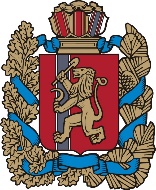 Администрация  Администрация  Администрация  Администрация  Администрация  Администрация  Администрация  Администрация  Администрация  Администрация  Администрация  Администрация  Усть-Ярульского сельсоветаИрбейского района Красноярского краяУсть-Ярульского сельсоветаИрбейского района Красноярского краяУсть-Ярульского сельсоветаИрбейского района Красноярского краяУсть-Ярульского сельсоветаИрбейского района Красноярского краяУсть-Ярульского сельсоветаИрбейского района Красноярского краяУсть-Ярульского сельсоветаИрбейского района Красноярского краяУсть-Ярульского сельсоветаИрбейского района Красноярского краяУсть-Ярульского сельсоветаИрбейского района Красноярского краяУсть-Ярульского сельсоветаИрбейского района Красноярского краяУсть-Ярульского сельсоветаИрбейского района Красноярского краяУсть-Ярульского сельсоветаИрбейского района Красноярского краяУсть-Ярульского сельсоветаИрбейского района Красноярского краяПОСТАНОВЛЕНИЕПОСТАНОВЛЕНИЕПОСТАНОВЛЕНИЕПОСТАНОВЛЕНИЕПОСТАНОВЛЕНИЕПОСТАНОВЛЕНИЕПОСТАНОВЛЕНИЕПОСТАНОВЛЕНИЕПОСТАНОВЛЕНИЕПОСТАНОВЛЕНИЕПОСТАНОВЛЕНИЕПОСТАНОВЛЕНИЕ06.07.2022г.06.07.2022г.06.07.2022г.06.07.2022г.с.Усть-Ярульс.Усть-Ярульс.Усть-Яруль № 30-пг № 30-пгНаименование муниципальной программыМуниципальная программа Усть-Ярульского сельсовета «Содействие развитию муниципального образования Усть-Ярульский сельсовет»  (далее – Программа)Основание для разработки ПрограммыСтатья 179 Бюджетного кодекса Российской Федерации;Ответственный исполнительПрограммыАдминистрация Усть-Ярульского сельсовета Ирбейского района Красноярского краяСоисполнители  Программы           НетПодпрограммы и отдельные мероприятия ПрограммыПодпрограмма 1 «Поддержка муниципальных проектов и мероприятий по благоустройству территорий»;Подпрограмма 2 «Содействие развитию и модернизации улично-дорожной сети муниципального образования»;Подпрограмма 3 «Развитие массовой физической культуры и спорта»;Подпрограмма 4 «Обеспечение первичных мер противопожарной безопасности в границах населенных пунктов поселения  Усть-Ярульский сельсовет»;Подпрограмма 5 «Модернизация, реконструкция и капитальный ремонт объектов коммунальной инфраструктуры муниципального образования Усть-Ярульский сельсовет».Цель ПрограммыСодействие повышению комфортности условий жизнедеятельности в поселениях Усть-Ярульского сельсовета и эффективной реализации органами местного самоуправления полномочий, закрепленных 
за муниципальным образованиемЗадачи Программы Содействие вовлечению жителей 
в благоустройство населенных пунктов сельсовета.Содействие повышению уровня транспортно-эксплуатационного состояния автомобильных дорог местного значения сельских поселений.Развитие и совершенствование инфраструктуры физической культуры и спорта, проведение и участие в организации официальных физкультурных и спортивных мероприятиях.Снижение рисков противопожарных ситуаций, повышение защищенности населения и территорий Усть-Ярульского сельсовета от пожаров.     5.Инженерно-техническая оптимизация систем коммунальной инфраструктуры.Этапы и срокиреализации Программы2014−2024 годыЦелевые показатели и показатели результативности ПрограммыЦелевые показатели:- количество мероприятий, проведённых органами местного самоуправления по благоустройству  территории сельсовета;- доля приведенных в нормативное состояние автомобильных дорог местного значения и инженерных сооружений на них к общей протяженности дорог сельсовета;- число пострадавших от пожаров.- количество установленных систем по очистке питьевой воды на водонапорных башнях.Ресурсное обеспечение ПрограммыОбъем финансирования Программы составит 21766,8 тыс. рублей, в том числе по годам:в 2014 году – 768,2 тыс. рублей;в 2015 году – 799,2 тыс. рублей;в 2016 году – 2288,9 тыс. рублей;в 2017 году – 1365,7 тыс. рублей;в 2018 году – 1386,0 тыс. рублей;в 2019 году – 5876,6 тыс. рублей;в 2020 году – 1603,4 тыс. рублей;в 2021 году – 3057,8 тыс. рублей;в 2022 году – 1859,6 тыс. рублейв 2023 году – 1377,3 тыс. рублейв 2024 году – 1384,1 тыс. рублей№  
п/пЦели, задачи, показатели 
Единица
измере-нияВес показателя 
Источник 
информации2014 год2015 год2016 год2017 год2018 год2019 год2020 год2021 год2022 год2023 -2024годЦель. Содействие повышению комфортности условий жизнедеятельности в поселениях Усть-Ярульского сельсовета и эффективной реализации органами местного самоуправления полномочий, закрепленных 
за муниципальным образованиемЦель. Содействие повышению комфортности условий жизнедеятельности в поселениях Усть-Ярульского сельсовета и эффективной реализации органами местного самоуправления полномочий, закрепленных 
за муниципальным образованиемЦель. Содействие повышению комфортности условий жизнедеятельности в поселениях Усть-Ярульского сельсовета и эффективной реализации органами местного самоуправления полномочий, закрепленных 
за муниципальным образованиемЦель. Содействие повышению комфортности условий жизнедеятельности в поселениях Усть-Ярульского сельсовета и эффективной реализации органами местного самоуправления полномочий, закрепленных 
за муниципальным образованиемЦель. Содействие повышению комфортности условий жизнедеятельности в поселениях Усть-Ярульского сельсовета и эффективной реализации органами местного самоуправления полномочий, закрепленных 
за муниципальным образованиемЦель. Содействие повышению комфортности условий жизнедеятельности в поселениях Усть-Ярульского сельсовета и эффективной реализации органами местного самоуправления полномочий, закрепленных 
за муниципальным образованиемЦель. Содействие повышению комфортности условий жизнедеятельности в поселениях Усть-Ярульского сельсовета и эффективной реализации органами местного самоуправления полномочий, закрепленных 
за муниципальным образованиемЦель. Содействие повышению комфортности условий жизнедеятельности в поселениях Усть-Ярульского сельсовета и эффективной реализации органами местного самоуправления полномочий, закрепленных 
за муниципальным образованиемЦель. Содействие повышению комфортности условий жизнедеятельности в поселениях Усть-Ярульского сельсовета и эффективной реализации органами местного самоуправления полномочий, закрепленных 
за муниципальным образованиемЦель. Содействие повышению комфортности условий жизнедеятельности в поселениях Усть-Ярульского сельсовета и эффективной реализации органами местного самоуправления полномочий, закрепленных 
за муниципальным образованиемЦелевые показателиЦелевые показателиЦелевые показателиЦелевые показателиЦелевые показателиЦелевые показателиЦелевые показателиЦелевые показателиЦелевые показателиЦелевые показателиКоличество мероприятий, проведённых органами местного самоуправления по благоустройству территории сельсоветаЕд.xГодовой отчёт  администрации Усть-Ярульского  сельсовета5555544554Доля приведённых в нормативное состояние автомобильных дорог местного значения и инженерных сооружений на них к общей протяжённости дорог сельсовета%xГодовой отчёт  администрации Усть-Ярульского  сельсовета000050,064,564,570,075,080,0Число пострадавших от пожаровЕд.xГодовой отчёт  администрации Усть-Ярульского  сельсовета0000000000Показатели результативностиПоказатели результативностиПоказатели результативностиПоказатели результативностиПоказатели результативностиПоказатели результативностиПоказатели результативностиПоказатели результативностиПоказатели результативностиПоказатели результативностиЗадача 1.  Содействие вовлечению жителей в благоустройство населенных пунктов сельсовета.Задача 1.  Содействие вовлечению жителей в благоустройство населенных пунктов сельсовета.Задача 1.  Содействие вовлечению жителей в благоустройство населенных пунктов сельсовета.Задача 1.  Содействие вовлечению жителей в благоустройство населенных пунктов сельсовета.Задача 1.  Содействие вовлечению жителей в благоустройство населенных пунктов сельсовета.Задача 1.  Содействие вовлечению жителей в благоустройство населенных пунктов сельсовета.Задача 1.  Содействие вовлечению жителей в благоустройство населенных пунктов сельсовета.Задача 1.  Содействие вовлечению жителей в благоустройство населенных пунктов сельсовета.Задача 1.  Содействие вовлечению жителей в благоустройство населенных пунктов сельсовета.Задача 1.  Содействие вовлечению жителей в благоустройство населенных пунктов сельсовета.Подпрограмма 1 «Поддержка муниципальных проектов и мероприятий по благоустройству территорий»Подпрограмма 1 «Поддержка муниципальных проектов и мероприятий по благоустройству территорий»Подпрограмма 1 «Поддержка муниципальных проектов и мероприятий по благоустройству территорий»Подпрограмма 1 «Поддержка муниципальных проектов и мероприятий по благоустройству территорий»Подпрограмма 1 «Поддержка муниципальных проектов и мероприятий по благоустройству территорий»Подпрограмма 1 «Поддержка муниципальных проектов и мероприятий по благоустройству территорий»Подпрограмма 1 «Поддержка муниципальных проектов и мероприятий по благоустройству территорий»Подпрограмма 1 «Поддержка муниципальных проектов и мероприятий по благоустройству территорий»Подпрограмма 1 «Поддержка муниципальных проектов и мероприятий по благоустройству территорий»Подпрограмма 1 «Поддержка муниципальных проектов и мероприятий по благоустройству территорий»1.1Доля граждан, привлеченных к работам по благоустройству, от общего числа граждан, проживающих в муниципальном образовании     %XАдминистрация Усть-Ярульского сельсовета Ирбейского района Красноярского краярая303030303045253025151.2Доля общей протяженности освещенных частей улиц, проездов, набережных к общей протяженности улиц, проездов, набережных на конец года%XАдминистрация Усть-Ярульского сельсовета Ирбейского района Красноярского краярая656565353575758085901.4Протяжённость тротуаров к протяженности улично-дорожной сетикмXАдминистрация Усть-Ярульского сельсовета Ирбейского района Красноярского краярая001934,942,942,942,942,942,942,91.5Количество расчищенных  несанкционированных свалокед.XАдминистрация Усть-Ярульского сельсовета Ирбейского района Красноярского краярая1111122233Задача 2. Содействие повышению уровня транспортно-эксплуатационного состояния автомобильных дорог местного значения сельских поселений.Задача 2. Содействие повышению уровня транспортно-эксплуатационного состояния автомобильных дорог местного значения сельских поселений.Задача 2. Содействие повышению уровня транспортно-эксплуатационного состояния автомобильных дорог местного значения сельских поселений.Задача 2. Содействие повышению уровня транспортно-эксплуатационного состояния автомобильных дорог местного значения сельских поселений.Задача 2. Содействие повышению уровня транспортно-эксплуатационного состояния автомобильных дорог местного значения сельских поселений.Задача 2. Содействие повышению уровня транспортно-эксплуатационного состояния автомобильных дорог местного значения сельских поселений.Задача 2. Содействие повышению уровня транспортно-эксплуатационного состояния автомобильных дорог местного значения сельских поселений.Задача 2. Содействие повышению уровня транспортно-эксплуатационного состояния автомобильных дорог местного значения сельских поселений.Задача 2. Содействие повышению уровня транспортно-эксплуатационного состояния автомобильных дорог местного значения сельских поселений.Задача 2. Содействие повышению уровня транспортно-эксплуатационного состояния автомобильных дорог местного значения сельских поселений.Подпрограмма 2 «Содействие развитию и модернизации улично дорожной сети муниципального образования»Подпрограмма 2 «Содействие развитию и модернизации улично дорожной сети муниципального образования»Подпрограмма 2 «Содействие развитию и модернизации улично дорожной сети муниципального образования»Подпрограмма 2 «Содействие развитию и модернизации улично дорожной сети муниципального образования»Подпрограмма 2 «Содействие развитию и модернизации улично дорожной сети муниципального образования»Подпрограмма 2 «Содействие развитию и модернизации улично дорожной сети муниципального образования»Подпрограмма 2 «Содействие развитию и модернизации улично дорожной сети муниципального образования»Подпрограмма 2 «Содействие развитию и модернизации улично дорожной сети муниципального образования»Подпрограмма 2 «Содействие развитию и модернизации улично дорожной сети муниципального образования»Подпрограмма 2 «Содействие развитию и модернизации улично дорожной сети муниципального образования»2.1.Протяженность автомобильных дорог общего пользования местного значения, работы по содержанию которых выполняются в объеме действующих нормативов (допустимый уровень) и их удельный вес в общей протяженности автомобильных дорог, на которых производится комплекс работ по содержанию%XАдминистрация Усть-Ярульского сельсовета  Ирбейского района Красноярского края000050,064,564,570,075,085,02.2Доля протяженности автомобильных дорог общего пользования местного  значения, на которой проведены работы по ремонту и капитальному ремонту в общей протяженности сети%XАдминистрация Усть-Ярульского сельсовета  Ирбейского района Красноярского края12,610,512,312,312,312,312,312,312,312,3Задача 4. Снижение рисков противопожарных ситуаций, повышение защищенности населения и территорий Усть-Ярульского сельсовета от пожаров.Задача 4. Снижение рисков противопожарных ситуаций, повышение защищенности населения и территорий Усть-Ярульского сельсовета от пожаров.Задача 4. Снижение рисков противопожарных ситуаций, повышение защищенности населения и территорий Усть-Ярульского сельсовета от пожаров.Задача 4. Снижение рисков противопожарных ситуаций, повышение защищенности населения и территорий Усть-Ярульского сельсовета от пожаров.Задача 4. Снижение рисков противопожарных ситуаций, повышение защищенности населения и территорий Усть-Ярульского сельсовета от пожаров.Задача 4. Снижение рисков противопожарных ситуаций, повышение защищенности населения и территорий Усть-Ярульского сельсовета от пожаров.Задача 4. Снижение рисков противопожарных ситуаций, повышение защищенности населения и территорий Усть-Ярульского сельсовета от пожаров.Задача 4. Снижение рисков противопожарных ситуаций, повышение защищенности населения и территорий Усть-Ярульского сельсовета от пожаров.Задача 4. Снижение рисков противопожарных ситуаций, повышение защищенности населения и территорий Усть-Ярульского сельсовета от пожаров.Задача 4. Снижение рисков противопожарных ситуаций, повышение защищенности населения и территорий Усть-Ярульского сельсовета от пожаров.Подпрограмма 4 «Обеспечение первичных мер противопожарной безопасности в границах населенных пунктов поселения  Усть- Ярульский сельсовет»Подпрограмма 4 «Обеспечение первичных мер противопожарной безопасности в границах населенных пунктов поселения  Усть- Ярульский сельсовет»Подпрограмма 4 «Обеспечение первичных мер противопожарной безопасности в границах населенных пунктов поселения  Усть- Ярульский сельсовет»Подпрограмма 4 «Обеспечение первичных мер противопожарной безопасности в границах населенных пунктов поселения  Усть- Ярульский сельсовет»Подпрограмма 4 «Обеспечение первичных мер противопожарной безопасности в границах населенных пунктов поселения  Усть- Ярульский сельсовет»Подпрограмма 4 «Обеспечение первичных мер противопожарной безопасности в границах населенных пунктов поселения  Усть- Ярульский сельсовет»Подпрограмма 4 «Обеспечение первичных мер противопожарной безопасности в границах населенных пунктов поселения  Усть- Ярульский сельсовет»Подпрограмма 4 «Обеспечение первичных мер противопожарной безопасности в границах населенных пунктов поселения  Усть- Ярульский сельсовет»Подпрограмма 4 «Обеспечение первичных мер противопожарной безопасности в границах населенных пунктов поселения  Усть- Ярульский сельсовет»Подпрограмма 4 «Обеспечение первичных мер противопожарной безопасности в границах населенных пунктов поселения  Усть- Ярульский сельсовет»4.1.Снижение числа пострадавших от пожаров%XАдминистрация Усть-Ярульского сельсовета Ирбейского района Красноярского края0000000000Подпрограмма 5 «Модернизация, реконструкция и капитальный ремонт объектов коммунальной инфраструктуры муниципального образования Усть-Ярульский сельсовет».Подпрограмма 5 «Модернизация, реконструкция и капитальный ремонт объектов коммунальной инфраструктуры муниципального образования Усть-Ярульский сельсовет».Подпрограмма 5 «Модернизация, реконструкция и капитальный ремонт объектов коммунальной инфраструктуры муниципального образования Усть-Ярульский сельсовет».Подпрограмма 5 «Модернизация, реконструкция и капитальный ремонт объектов коммунальной инфраструктуры муниципального образования Усть-Ярульский сельсовет».Подпрограмма 5 «Модернизация, реконструкция и капитальный ремонт объектов коммунальной инфраструктуры муниципального образования Усть-Ярульский сельсовет».Подпрограмма 5 «Модернизация, реконструкция и капитальный ремонт объектов коммунальной инфраструктуры муниципального образования Усть-Ярульский сельсовет».Подпрограмма 5 «Модернизация, реконструкция и капитальный ремонт объектов коммунальной инфраструктуры муниципального образования Усть-Ярульский сельсовет».Подпрограмма 5 «Модернизация, реконструкция и капитальный ремонт объектов коммунальной инфраструктуры муниципального образования Усть-Ярульский сельсовет».Подпрограмма 5 «Модернизация, реконструкция и капитальный ремонт объектов коммунальной инфраструктуры муниципального образования Усть-Ярульский сельсовет».Подпрограмма 5 «Модернизация, реконструкция и капитальный ремонт объектов коммунальной инфраструктуры муниципального образования Усть-Ярульский сельсовет».Подпрограмма 5 «Модернизация, реконструкция и капитальный ремонт объектов коммунальной инфраструктуры муниципального образования Усть-Ярульский сельсовет».Подпрограмма 5 «Модернизация, реконструкция и капитальный ремонт объектов коммунальной инфраструктуры муниципального образования Усть-Ярульский сельсовет».Подпрограмма 5 «Модернизация, реконструкция и капитальный ремонт объектов коммунальной инфраструктуры муниципального образования Усть-Ярульский сельсовет».5.1.Количество установленных систем по очистке питьевой воды на водонапорной башнеЕд.ХАдминистрация Усть-Ярульского сельсовета Ирбейского района Красноярского края0000010000 

Приложение № 2
к паспорту муниципальной 
программы Усть-Ярульского сельсовета
«Содействие развитию муниципального образования Усть-Ярульский сельсовет 

Приложение № 2
к паспорту муниципальной 
программы Усть-Ярульского сельсовета
«Содействие развитию муниципального образования Усть-Ярульский сельсовет 

Приложение № 2
к паспорту муниципальной 
программы Усть-Ярульского сельсовета
«Содействие развитию муниципального образования Усть-Ярульский сельсовет 

Приложение № 2
к паспорту муниципальной 
программы Усть-Ярульского сельсовета
«Содействие развитию муниципального образования Усть-Ярульский сельсовет 

Приложение № 2
к паспорту муниципальной 
программы Усть-Ярульского сельсовета
«Содействие развитию муниципального образования Усть-Ярульский сельсовет 

Приложение № 2
к паспорту муниципальной 
программы Усть-Ярульского сельсовета
«Содействие развитию муниципального образования Усть-Ярульский сельсовет 

Приложение № 2
к паспорту муниципальной 
программы Усть-Ярульского сельсовета
«Содействие развитию муниципального образования Усть-Ярульский сельсовет 

Приложение № 2
к паспорту муниципальной 
программы Усть-Ярульского сельсовета
«Содействие развитию муниципального образования Усть-Ярульский сельсовет 

Приложение № 2
к паспорту муниципальной 
программы Усть-Ярульского сельсовета
«Содействие развитию муниципального образования Усть-Ярульский сельсовет 

Приложение № 2
к паспорту муниципальной 
программы Усть-Ярульского сельсовета
«Содействие развитию муниципального образования Усть-Ярульский сельсовет 

Приложение № 2
к паспорту муниципальной 
программы Усть-Ярульского сельсовета
«Содействие развитию муниципального образования Усть-Ярульский сельсовет 

Приложение № 2
к паспорту муниципальной 
программы Усть-Ярульского сельсовета
«Содействие развитию муниципального образования Усть-Ярульский сельсовет 

Приложение № 2
к паспорту муниципальной 
программы Усть-Ярульского сельсовета
«Содействие развитию муниципального образования Усть-Ярульский сельсовет 

Приложение № 2
к паспорту муниципальной 
программы Усть-Ярульского сельсовета
«Содействие развитию муниципального образования Усть-Ярульский сельсовет 

Приложение № 2
к паспорту муниципальной 
программы Усть-Ярульского сельсовета
«Содействие развитию муниципального образования Усть-Ярульский сельсовет 

Приложение № 2
к паспорту муниципальной 
программы Усть-Ярульского сельсовета
«Содействие развитию муниципального образования Усть-Ярульский сельсоветРаспределение планируемых расходов за счет средств местного бюджета по мероприятиям и подпрограммам муниципальной программы Распределение планируемых расходов за счет средств местного бюджета по мероприятиям и подпрограммам муниципальной программы Распределение планируемых расходов за счет средств местного бюджета по мероприятиям и подпрограммам муниципальной программы Распределение планируемых расходов за счет средств местного бюджета по мероприятиям и подпрограммам муниципальной программы Распределение планируемых расходов за счет средств местного бюджета по мероприятиям и подпрограммам муниципальной программы Распределение планируемых расходов за счет средств местного бюджета по мероприятиям и подпрограммам муниципальной программы Распределение планируемых расходов за счет средств местного бюджета по мероприятиям и подпрограммам муниципальной программы Распределение планируемых расходов за счет средств местного бюджета по мероприятиям и подпрограммам муниципальной программы Распределение планируемых расходов за счет средств местного бюджета по мероприятиям и подпрограммам муниципальной программы Распределение планируемых расходов за счет средств местного бюджета по мероприятиям и подпрограммам муниципальной программы Статус (муниципальная программа, подпрограмма)Наименование  программы, подпрограммыНаименование ГРБСКод бюджетной классификации Код бюджетной классификации Код бюджетной классификации Код бюджетной классификации Статус (муниципальная программа, подпрограмма)Наименование  программы, подпрограммыНаименование ГРБСКод бюджетной классификации Код бюджетной классификации Код бюджетной классификации Код бюджетной классификации Статус (муниципальная программа, подпрограмма)Наименование  программы, подпрограммыНаименование ГРБСГРБСРзЦСРВРочередной финансовый годпервый год плано-вого периодавторой год планового периодаИтого на периодСтатус (муниципальная программа, подпрограмма)Наименование  программы, подпрограммыНаименование ГРБСГРБСПрЦСРВРочередной финансовый годпервый год плано-вого периодавторой год планового периодаИтого на периодМуниципальная программа"Содействие развитию муниципального образования Усть- Ярульский сельсовет"всего расходные обязательства по программеХХХХ1859,61377,31384,14621Муниципальная программа"Содействие развитию муниципального образования Усть- Ярульский сельсовет"в том числе по ГРБС:8401859,61377,31384,14621Муниципальная программа"Содействие развитию муниципального образования Усть- Ярульский сельсовет"администрация Усть-Ярульского сельсовета Ирбейского района840ХХХ1859,61377,31384,14621Подпрограмма 1«Поддержка муниципальных проектов и мероприятий по благоустройству территорий»;всего расходные обязательства по подпрограммеХХХХ606,45735731752,4Подпрограмма 1«Поддержка муниципальных проектов и мероприятий по благоустройству территорий»;в том числе по ГРБС:840ХХХ606,45735731752,4Подпрограмма 1«Поддержка муниципальных проектов и мероприятий по благоустройству территорий»;администрация Усть-Ярульского сельсовета Ирбейского района840ХХХ606,45735731752,4Подпрограмма 2«Содействие развитию и модернизации улично-дорожной сети муниципального образования»;всего расходные обязательства ХХХХ749,6344,23511444,8Подпрограмма 2«Содействие развитию и модернизации улично-дорожной сети муниципального образования»;в том числе по ГРБС:840ХХХ749,6344,23511444,8Подпрограмма 2«Содействие развитию и модернизации улично-дорожной сети муниципального образования»;администрация Усть-Ярульского сельсовета Ирбейского района840ХХХ749,6344,23511444,8Подпрограмма 3«Развитие массовой физической культуры и спорта»всего расходные обязательства ХХХХ10101030Подпрограмма 3«Развитие массовой физической культуры и спорта»в том числе по ГРБС:840ХХХ10101030Подпрограмма 3«Развитие массовой физической культуры и спорта»администрация Усть-Ярульского сельсовета Ирбейского района840ХХХ10101030Подпрограмма 4« Обеспечение первичных мер противопожарной безопасности в границах населенных пунктов поселения  Усть-Ярульский сельсовет»всего расходные обязательства ХХХХ493,6450,1450,11393,8Подпрограмма 4« Обеспечение первичных мер противопожарной безопасности в границах населенных пунктов поселения  Усть-Ярульский сельсовет»в том числе по ГРБС:840ХХХ493,6450,1450,11393,8Подпрограмма 4« Обеспечение первичных мер противопожарной безопасности в границах населенных пунктов поселения  Усть-Ярульский сельсовет»администрация Усть-Ярульского сельсовета Ирбейского района840ХХХ493,6450,1450,11393,8Подпрограмма 5«Модернизация, реконструкция и капитальный ремонт объектов коммунальной инфраструктуры муниципального образования Усть-Ярульский сельсовет»всего расходные обязательства ХХХХ0000Подпрограмма 5«Модернизация, реконструкция и капитальный ремонт объектов коммунальной инфраструктуры муниципального образования Усть-Ярульский сельсовет»в том числе по ГРБС:840ХХХ0000Подпрограмма 5«Модернизация, реконструкция и капитальный ремонт объектов коммунальной инфраструктуры муниципального образования Усть-Ярульский сельсовет»администрация Усть-Ярульского сельсовета Ирбейского района840ХХХ0000Глава сельсовета                                                                        М.Д. ДезиндорфГлава сельсовета                                                                        М.Д. ДезиндорфГлава сельсовета                                                                        М.Д. Дезиндорф